HILLY FIELDS MIDSUMMER FAYRE		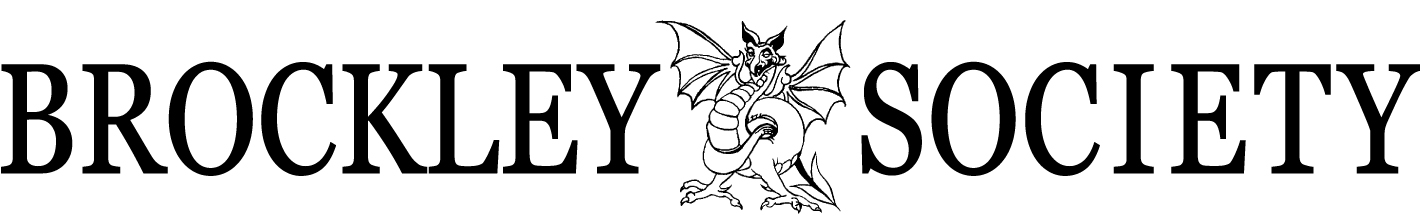 Saturday 17 July 2021, 12 noon to 5pm		Please note: For environmental reasons we will not allow helium balloons or “Silly String” to be sold this year.STALL BOOKING APPLICATION FORM THIS APPLICATION FORM IS NOT FOR CATERING STALLSIMPORTANT - please first read the information sheet                 *** YOU CAN EMAIL YOUR APPLICATION***    RETURN YOUR FORM NO LATER THAN  Monday 12 July 2021                              PAYMENT NO LATER THAN   Thursday 15 July 2021 Please complete all sections of the application form in BLOCK LETTERSStall name (to go on your invoice)Your name (if different)Please give a brief description of what you plan to sell on the day:Please give a brief description of what you plan to sell on the day:Tick which category you want to be placed in:Tick which category you want to be placed in:1)  Community & Services (C&S)		2)  Arts & Crafts (A&C)
3)  Bric-à-Brac (BB) 				4)  Food-related (F)      	(NO catering or cake stalls)1)  Community & Services (C&S)		2)  Arts & Crafts (A&C)
3)  Bric-à-Brac (BB) 				4)  Food-related (F)      	(NO catering or cake stalls)*Mandatory contact information*Mandatory contact informationContact Name*Postal Address*Email Address*				Telephone / Mobile*I/we have read and agree to abide by the conditions on the INFORMATION SHEET Signed  									DateNOTE: No tables or chairs are provided for outdoor pitchesNOTE: No tables or chairs are provided for outdoor pitches£ eachHow many?CostSingle outdoor pitchapprox 3m wide x 3m deep£20x	          =£Double outdoor pitchapprox 6m wide x 3m deep £40x	          =£Marquee Stall (Arts & Crafts only)one 6ft table & chair included£45x	          =£EMAIL applications:   	stalls@brockleysociety.org.ukThe Fayre is organised entirely by volunteers. Please be patientand give us time to process your application. Thank you!EMAIL applications:   	stalls@brockleysociety.org.ukThe Fayre is organised entirely by volunteers. Please be patientand give us time to process your application. Thank you!EMAIL applications:   	stalls@brockleysociety.org.ukThe Fayre is organised entirely by volunteers. Please be patientand give us time to process your application. Thank you!EMAIL applications:   	stalls@brockleysociety.org.ukThe Fayre is organised entirely by volunteers. Please be patientand give us time to process your application. Thank you!EMAIL applications:   	stalls@brockleysociety.org.ukThe Fayre is organised entirely by volunteers. Please be patientand give us time to process your application. Thank you!            Brockley Society, PO Box 63473, London SE4 9AZ            Brockley Society, PO Box 63473, London SE4 9AZ            Brockley Society, PO Box 63473, London SE4 9AZ            Brockley Society, PO Box 63473, London SE4 9AZ            Brockley Society, PO Box 63473, London SE4 9AZ